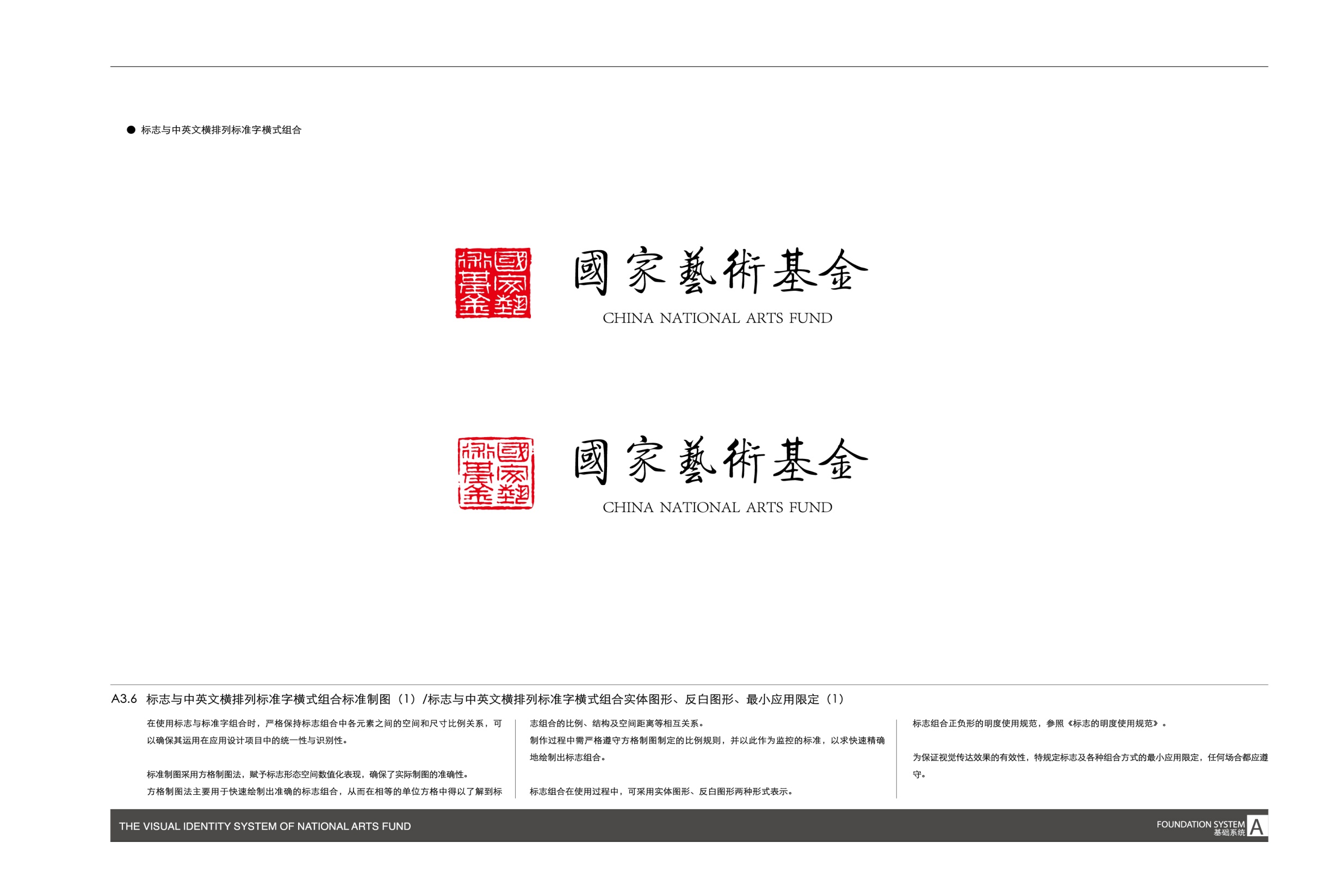 国家艺术基金2016年度人才培养资助项目“美丽壮乡”民居建筑艺术设计人才培养报名申请表备注：申请者请如实填写本表，如与事实不符，后果自负。    姓名性别照片（1寸）年龄民族照片（1寸）户籍地常住地照片（1寸）文化程度专业照片（1寸）职务职称QQ（微信）照片（1寸）工作单位联系电话通讯地址电子邮箱身份证号学员来源（分别填写三种情况：自主招生、单位推荐、社会报名）艺术简历请注明相关科研成果（著作、论文、课题等）请注明相关科研成果（著作、论文、课题等）请注明相关科研成果（著作、论文、课题等）请注明相关科研成果（著作、论文、课题等）获奖情况请注明相关设计实践和荣誉（项目、获奖等）请注明相关设计实践和荣誉（项目、获奖等）请注明相关设计实践和荣誉（项目、获奖等）请注明相关设计实践和荣誉（项目、获奖等）单位/推荐人意见（盖章）                                  年   月   日（盖章）                                  年   月   日（盖章）                                  年   月   日（盖章）                                  年   月   日